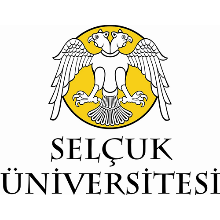 SELÇUK ÜNİVERSİTESİ ECZACILIK FAKÜLTESİ DEKANLIĞINA	Staj için başvuruda bulunan ve aşağıda açık kimliği olan Selçuk Üniversitesi Eczacılık Fakültesi öğrencisinin ………. iş günü sürecek zorunlu stajını …./…./20…. tarihinden başlayarak …./…./20… tarihinde tamamlanmak üzere hastanemizde yapması uygun bulunmuştur. ……./......./20….  Hastane Açık Adresi ve Telefonu:             Hastane Yetkilisi Adı Soyadı ve İmza/KaşesiÖĞRENCİ BİLGİLERİ: Adı Soyadı 		: ......................................................... Öğrenci No 		: .......................................................... Baba Adı 			: .......................................................... Doğum Yeri ve Yılı 	: .......................................................... T.C. Kimlik No 		: .......................................................... Uyruğu 			: ……………………………..……………….. Yabancı Uyruklu ise burslu mu ücretli mi okuyor : ………..………. Sınıfı 			: ................................................................. İkametgah Adresi 	: ................................................................(memleketindeki) 	: ................................................................Öğrenci Telefon (GSM) : ................................ Öğrencinin (anne/baba ya da yakını)(GSM) : .............................................................Staj Dönemi : ……….. YARIYIL YAZ DÖNEMİ Staj Başlama Tarihi : ……/…… / 20... Staj Bitiş Tarihi : ……/…… / 20.. Toplam Staj Süresi : ………. iş günü (hafta sonu ve resmi tatiller hariç) NOT: Bu belge HASTANE’ye onaylatılıp staj başlamadan önce duyurulan tarihlerde - 2 (İKİ) adet vesikalık fotoğraf, - 1 (BİR) adet nüfus cüzdanı fotokopisi ile birlikte fakülte staj sigorta birimine elden teslim edilecektir. Yabancı uyruklu öğrenciler bu belgelere ek olarak; - Oturum izni, - Pasaport fotokopisi ile başvurulacaktır. Fakülte irtibat tel no: 0 332 2234963 (Emel Altundağ)Belge üzerinde herhangibir oynama ya da karalama yapılması durumunda belge yeniden düzenlenecektir.